Making a complaint about the NHS to the Integrated Care Board/North of England Commissioning Support Unit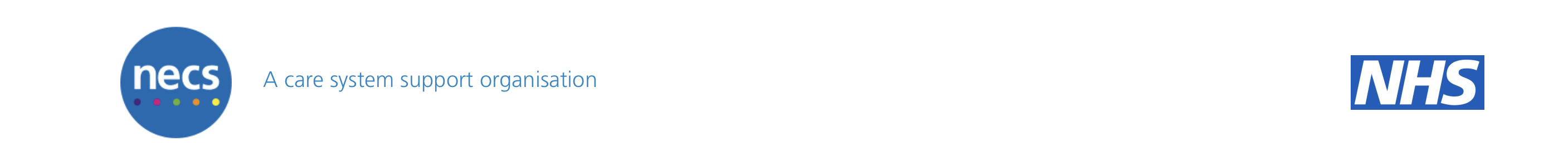 What is NECS’ role in the local complaints process?The NHS North of England Commissioning Support Unit (NECS) supports the NHS North East and North Cumbria Integrated Care Board (ICB) and other NHS organisations to improve health services for everyone. The ICB have asked the NECS Complaints Team to manage complaints on their behalf; if you have a complaint about the services NECS provides, this can also be dealt with by the NECS Complaints Team.Who can complain and when should I complain?If you are unhappy with the treatment or service you, a relative or someone you care for has received from your local NHS, you have the right to make a complaint, have it looked into and get a response.Anyone can complain about NHS services or treatment they have received or if they have been affected by the actions or decisions of an NHS organisation or primary care practitioner. If you are unable to complain yourself, someone can act on your behalf with your consent.A complaint should be made within 12 months from the date the issue occurred or when it came to your attention. In some cases, if there is good reason why you could not complain sooner and if it is still possible to investigate your complaint, it may be possible to waive the time limit.When can I use this form?The NHS complaints procedure aims to resolve complaints quickly, at source. This is called ‘local resolution’ and means you should complain to the organisation that provided the service you are unhappy with first.Some people prefer to send their complaint to the commissioner of NHS services and you may use this form to make your complaint to NECS who will coordinate this on behalf of the ICB.  This form can also be used to make a complaint about  ICB commissioning or funding decision or about services provided by NECS.What can I expect to happen next?You can expect your complaint to be acknowledged within 3 working days of this being received by the Complaints Team.Complaints relating to the ICB or NECS will be coordinated by the NECS Complaints Team. Complaints relating to health-care providers (eg hospitals, community services, mental health services, GP practices) are usually forwarded by the Complaints Team to the relevant organisation for investigation and response; a copy of the response letter is shared with the ICB for information and monitoring purposes.  By signing this form, you are providing consent for your details and information about your complaint to be shared with the organisations involved for the purpose of investigating and responding. Should you have any concerns or questions about this, the Complaints Team will be happy to assist you.Your complaint will be fully investigated in a manner that is fair to both you and staff involved. If failings are identified during the investigation, any necessary improvements will be made to the quality of services. Unless agreed otherwise, you will receive a written response to your complaint which will include information on any service improvements.If your complaint involves more than one NHS organisation or the NHS and social care (provided by the local authority) you need to complain to just one of theorganisations. You will also receive a single, coordinated response.Who can help in making a complaint?The Independent Complaints Advocacy (ICA) team can guide and support you through the complaints process. They can help put your complaint in writing and attend meetings with you; however, the ICA team does not investigate complaints. The Complaints Team can provide you with information about your local ICA service.What should I do if I am unhappy with the response to my complaint?If you remain unhappy with how your complaint has been handled you can askthe Parliamentary and Health Service Ombudsman (PHSO) to review your complaint. You should take your complaint to the PHSO within a year of when you first became aware of the problem. If it was more than a year ago, the PHSO may still be able to help you if there were good reasons for the delay.You can contact the PHSO on 0345 015 4033 and further information on the role of the PHSO is available on their website www.ombudsman.org.ukPlease send the completed form via Freepost (no stamp is needed) or email to:FREEPOST RLSH-KHYU-YREH, Complaints Team, North of England Commissioning Support Unit, John Snow House, University Science Park, Durham, DH1 3YGE-mail: necsu.complaints@nhs.net Tel: 0191 374 4218Information about complaints is available in other languages and formats upon requestSection A	Your detailsSection B	About the person you are making the complaint for (if this is not you)If you are complaining for someone else, we must consider if you are the right person to act on their behalf. We normally need their agreement for this.If applicable, please provide the contact details of the person you are acting on behalf of if these are different to your own.Section C	Details of your complaintComplaint Consent FormPatient DetailsRepresentative Details (where applicable)AuthorisationI/we hereby consent to the disclosure of the details of this complaint and any clinical records or other relevant information between any NHS or other organisations and the NHS North of England Commissioning Support Unit (NECS)/Integrated Care Board (ICB) for the purpose of investigating this complaint.  I/we, the above, also consent to the sharing of information between internal services and departments within NECS/the ICB.The relevant organisation will respond to the concerns outlined in the complaint in line with the NHS complaints procedure. Where applicable, this includes sharing the final response with the ICB when this is available.Please tick one:I am:The patientThe parent or legal guardian of a child or young person below the age of 13(Parent/guardian to sign section 4)Acting on behalf of the patient with their permission(Patient and representative to sign section 4)Acting on behalf of the patient who is deceased(Representative to sign section 4)Acting on behalf of the patient as they are unable to do so themselvesState reason below (Representative to sign section 4)SignaturePlease note that if you are not the patient, you may be required to provide evidence of your authority to act with regard to the complaint (eg Lasting Power of Attorney, Last Will and Testament, Grant of Probate). Please attach this to your completed consent form.Please send your completed form to the address below (no postage stamp required) or electronically to necsu.complaints@nhs.netFREEPOST RLSH-KHYU-YREH, Complaints Team, NHS North England Commissioning Support Unit, John Snow House, University Science Park, Durham, DH1 3YG   For advice on completing this form please contact NECS on: 0191 3744218	V41TitleMr/Mrs/Miss/Dr/Other (delete as applicable)Mr/Mrs/Miss/Dr/Other (delete as applicable)2First name3Surname4Date of birth5House number or name6Street name7Town or city8County9Postcode10Daytime tel number11Alternative tel number12Email13How would you like to be contacted? (tick all that apply)Telephone (landline)MobileEmailPost14Is there anything we can do to make it easier for you to access our service?For example, you may wish to receive information in large printInformation about complaints is available in other languages and formats upon requestFor example, you may wish to receive information in large printInformation about complaints is available in other languages and formats upon request15TitleMr/Mrs/Miss/Dr/Other (delete as applicable)Mr/Mrs/Miss/Dr/Other (delete as applicable)Mr/Mrs/Miss/Dr/Other (delete as applicable)Mr/Mrs/Miss/Dr/Other (delete as applicable)16First name17Surname18Date of birth19What is your relationship to this person?I am their …Spouse/partnerParent/guardianChildI am their …Spouse/partnerParent/guardianChildCarerAdvocate/solicitor Other20Why can’t they make the complaint?The person is a childThey aren’t well enough to do itThey would prefer me to do itThe person has diedThey haven’t theOther (please giveability to do itdetails)themselves21House number or name22Street name23Town or city24County25Postcode26Daytime tel number27Alternative tel number28Email29What is the name and address of the organisation you are complaining about? (egthe NHS trust, hospital, GP practice or ICB)30Are you complaining about a particular person (eg a doctor or nurse)? Please give their name (optional).31When did the problem you want to complain about happen? (If you can’t remember the exact date, you can give us an estimate)32Briefly tell us what your complaint is about, for example, what happened, when andwho was involved.Please continue on page 6 if required.Please continue on page 6 if required.33How have you, or the person you represent, been affected by what has happened?34What would you like to see happen as a result of making the complaint?35When did you become aware of the problem?36Have you already complained to anyone else about this? If yes, what happened?37If you haven’t been able to complain to us within a year of becoming aware of theproblem, please tell us why you did not complain sooner.Please use this section to provide any additional informationName:  Name:  Date of birth:  Address & postcode:Tel no: Tel no: Case Ref:  Name: Name: Tel No:           Address & postcode: Signature of Patient (where applicable):Date:Signature of Representative (where applicable):Date: